О Т К Р Ы Т О Е    А К Ц И О Н Е Р Н О Е     О Б Щ Е С Т В О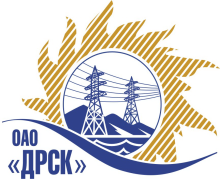 09.01.2013г.   							                    № 02-02-1623	Уведомление о переносе срока вскрытия конвертов 	         Настоящим извещением сообщаем, о внесении изменений в извещение о проведении открытого запроса предложений  от 19.12.12г.  № 02-02-1532 и в закупочную  документацию на  право заключения договора на поставку продукции: «Шкафы учета» для филиалов ОАО «ДРСК» «ЭС ЕАО», «ХЭС».Изменения внесены:1. в Извещение о проведении открытого запроса предложений от 19.12.12г.  № 02-02-1532:Место, время и дата  подачи предложений –  ценовые предложения участников должны быть представлены в электронный сейф торговой площадки b2b-energо до 16 часов московского времени 10.01.2013 года (прикреплены к опубликованному извещению). 2. в Закупочную  документацию открытого запроса предложений от 19.12.12г.:- Пункт 4.1.13. читать в следующей редакции: Дата окончания подачи заявок на участие в конкурсе: До 16:00 часов по московскому времени  «10» января 2013 года.- Пункт 4.1.15  читать в следующей редакции: Вскрытие конвертов с заявками на участие в запросе предложений состоится в 16:00 часов по московскому времени  «10» января 2013 года на ЭТП в2в - энерго в порядке, предусмотренном регламентом ЭТП в2в - энерго.Председатель Закупочной комиссииОАО «ДРСК»	                                                           п/п                                В.А. ЮхимукИсп. Терёшкина Г.М. тел.(416-2) 397-260okzt3@drsk.ruДАЛЬНЕВОСТОЧНАЯ РАСПРЕДЕЛИТЕЛЬНАЯ СЕТЕВАЯ КОМПАНИЯУл.Шевченко, 28,   г.Благовещенск,  675000,     РоссияТел: (4162) 397-359; Тел/факс (4162) 397-200, 397-436Телетайп    154147 «МАРС»;         E-mail: doc@drsk.ruОКПО 78900638,    ОГРН  1052800111308,   ИНН/КПП  2801108200/280150001